Рекомендации для родителей.Тема неделиЦель Образовательные областиРекомендации «Весна в окно стучится…»Развитие способности к установлению связей между изменениями в неживой и живой природе весной. Развитие эстетического отношения к образам весны в произведениях искусства Наблюдения и эксперименты (вода, свет, воздух).Математика - "Измерение длины".Программное содержание: Развивать сообразительность, воображение, логическое мышление. Упражнять в измерении длины с помощью условной мерки; познакомить с понятиями "квадрат", "прямоугольник", сравнивать геометрические фигуры, преобразовывать одну фигуру в другую.  - для закрепления понятий "квадрат", "прямоугольник" поиграйте с детьми в игровое упражнение  «Сравни квадрат и прямоугольник"» - Что у них общего, чем отличаются? Какие еще геометрические фигуры ты знаешь? Сделай из квадрата два треугольника.- Предложите детям с помощью линейки измерить разные предметы в доме (книгу, тетрадь, машинку, куклу и т.д.).«Весна в окно стучится…»Развитие способности к установлению связей между изменениями в неживой и живой природе весной. Развитие эстетического отношения к образам весны в произведениях искусства Наблюдения и эксперименты (вода, свет, воздух).Познание - «Весна в окно стучится»Программное содержание:  Уточнить влияние весны на жизнь и деятельность человека (меняется одежда, игры детей на улице, у людей появляются новые заботы и дела в саду и огороде, на улицах и пр.). Воспитывать бережное отношения к природе, умение замечать красоту весенней природы.- Предложите детям нарисовать рисунки и составить рассказ о весенних изменениях в природе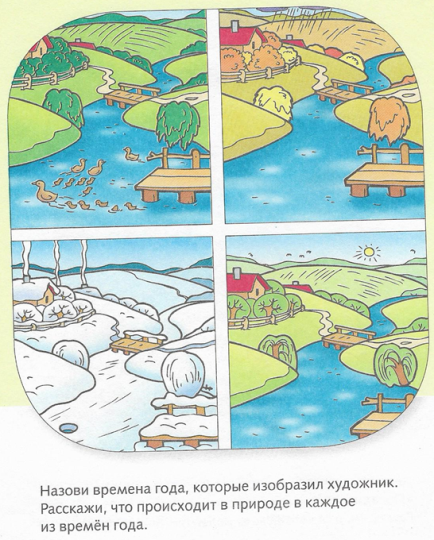 «Весна в окно стучится…»Развитие способности к установлению связей между изменениями в неживой и живой природе весной. Развитие эстетического отношения к образам весны в произведениях искусства Наблюдения и эксперименты (вода, свет, воздух).Развитие речи(Связная речь) Пересказ сказки В. Сутеев «Кораблик» Программное содержание: учить детей последовательно рассказывать сказку, выразительно передавать диалог действующих лиц, уделять особое внимание заключительной части рассказа. «Пошли гулять Лягушонок, Цыпленок, Мышонок, Муравей и Жучок.Пришли на речку.— Давайте купаться! — сказал Лягушонок и прыгнул в воду.— Мы не умеем плавать, — сказали Цыпленок, Мышонок, Муравей и Жучок.— Ква-ха-ха! Ква-ха-ха! — засмеялся Лягушонок. — Куда же вы годитесь?! — И так стал хохотать — чуть было не захлебнулся.Обиделись Цыпленок, Мышонок, Муравей и Жучок. Стали думать. Думали-думали и придумали.Пошел Цыпленок и принес листочек. Мышонок — ореховую скорлупку. Муравей соломинку притащил. А Жучок — веревочку. И пошла работа: в скорлупку соломинку воткнули, листок веревочкой привязали — и построили кораблик!Столкнули кораблик в воду. Сели на него и поплыли!Лягушонок голову из воды высунул, хотел еще посмеяться, а кораблик уже далеко уплыл… И не догонишь!»В. Сутеев «Кораблик» «Весна в окно стучится…»Развитие способности к установлению связей между изменениями в неживой и живой природе весной. Развитие эстетического отношения к образам весны в произведениях искусства Наблюдения и эксперименты (вода, свет, воздух).Обучение грамоте«Дифференциация на слух звуков [к], [г], [х]» Программное содержание: Продолжать знакомство детей со звуками [к], [г], [х], закрепить умение выделять их в словах и фразах; закрепить понятие «согласный звук»; упражнять в выделении первого согласного звука в слове.Комплекс артикуляционной гимнастики: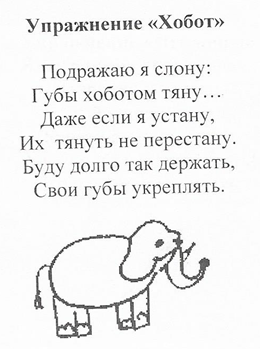 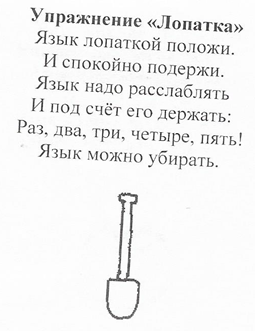  - для закрепления умения выделять в словах и фразах звуки [к], [г], [х] – поиграйте с детьми в дидактическую игру «Назови слово на заданный звук» -  - Предложите поиграть в игру «Поймай звук» - Взрослый произносит звуки гласные и согласные. Ребёнок должен хлопнуть в ладоши «поймать гласный (согласный) звук.«Весна в окно стучится…»Развитие способности к установлению связей между изменениями в неживой и живой природе весной. Развитие эстетического отношения к образам весны в произведениях искусства Наблюдения и эксперименты (вода, свет, воздух).Знакомство с книжной культурой и художественной литературойСтихотворение А. Якима «Апрель»Программное содержание: формировать умение выразительно читать наизусть стихотворение; учить воспроизводить в своей речи образные выражения из текстаЯков Лазаревич Аким «Апрель»Долго шла весна тайкомОт ветров и стужи,А сегодня — прямикомШлёпает по лужам.Гонит талые снегаС гомоном и звоном,Чтобы выстелить лугаБархатом зелёным.«Скоро, скоро быть теплу!» -Эту новость первойБарабанит по стеклуСерой лапкой верба.Скоро тысячи скворцовС домиком подружат,Скоро множество птенцовВыглянет наружу.Тучи по небу пройдут.И тебе впервыеНа ладошку упадутКапли дождевые...«Весна в окно стучится…»Развитие способности к установлению связей между изменениями в неживой и живой природе весной. Развитие эстетического отношения к образам весны в произведениях искусства Наблюдения и эксперименты (вода, свет, воздух).Художественно-эстетическое развитиеАппликацияТема: «Цветы луговые»Программное содержание: вырезание розетковых цветов из бумажных квадратов, сложенных дважды по диагонали с передачей разных форм лепестков (мак, ромашка, василек)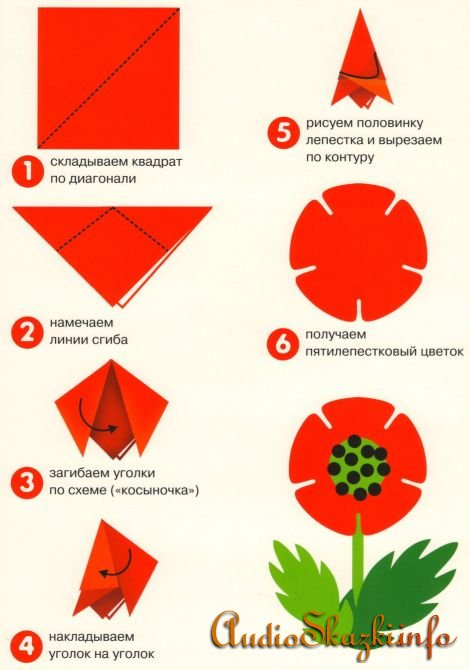 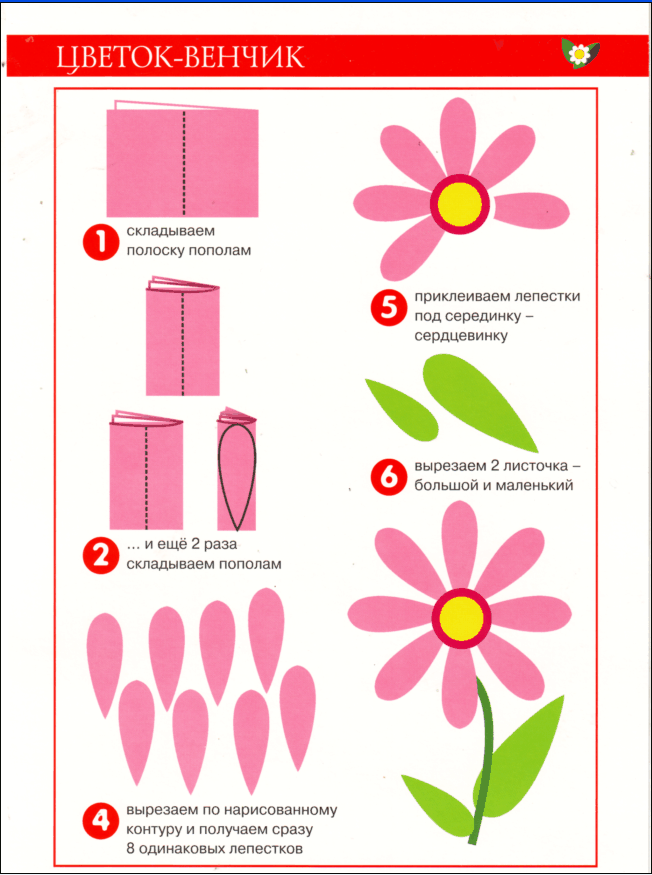 «Весна в окно стучится…»Развитие способности к установлению связей между изменениями в неживой и живой природе весной. Развитие эстетического отношения к образам весны в произведениях искусства Наблюдения и эксперименты (вода, свет, воздух).КонструированиеТема:  «Голубь мира» (оригами)Программное содержание. Закреплять умение работать в технике оригами. Учить правильно понимать читать схемы изготовления поделок. Закреплять умение точно складывать листы бумаги ( соединяя углы и стороны)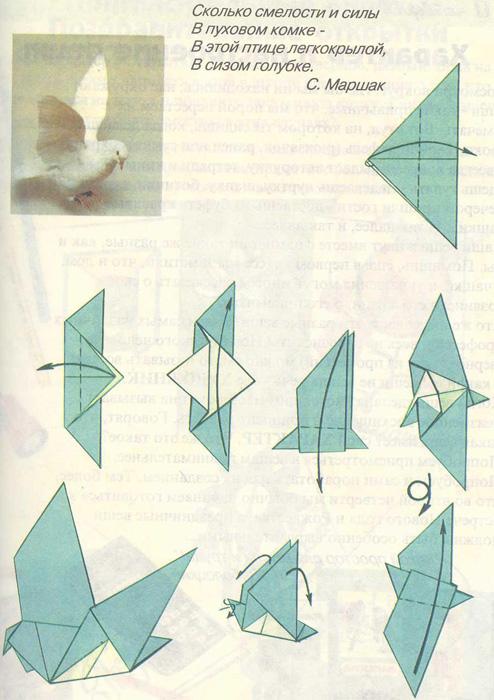 «Весна в окно стучится…»Развитие способности к установлению связей между изменениями в неживой и живой природе весной. Развитие эстетического отношения к образам весны в произведениях искусства Наблюдения и эксперименты (вода, свет, воздух).Дополнительные задания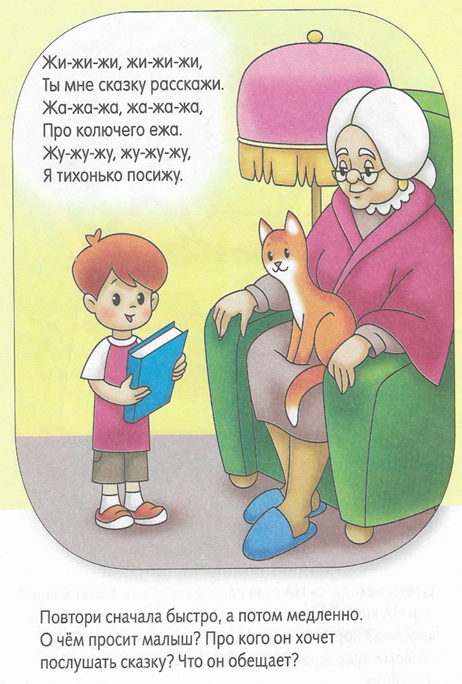 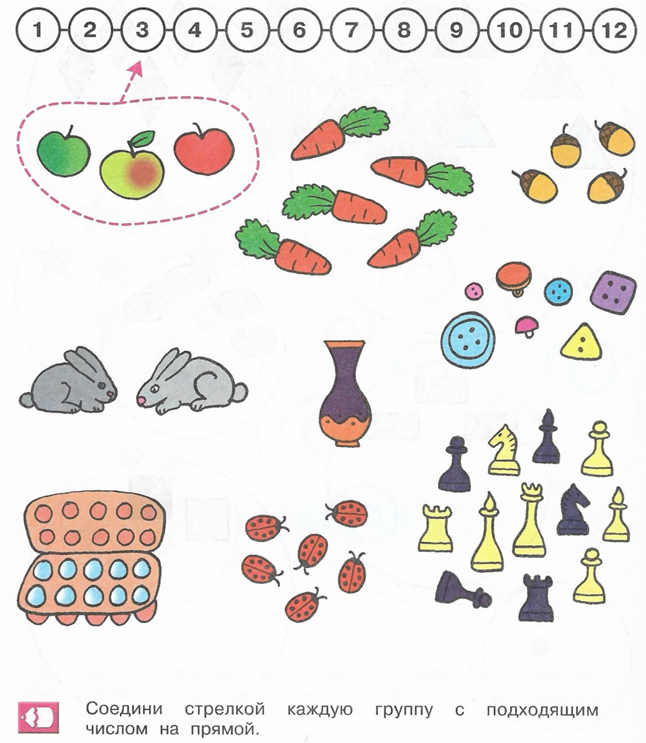 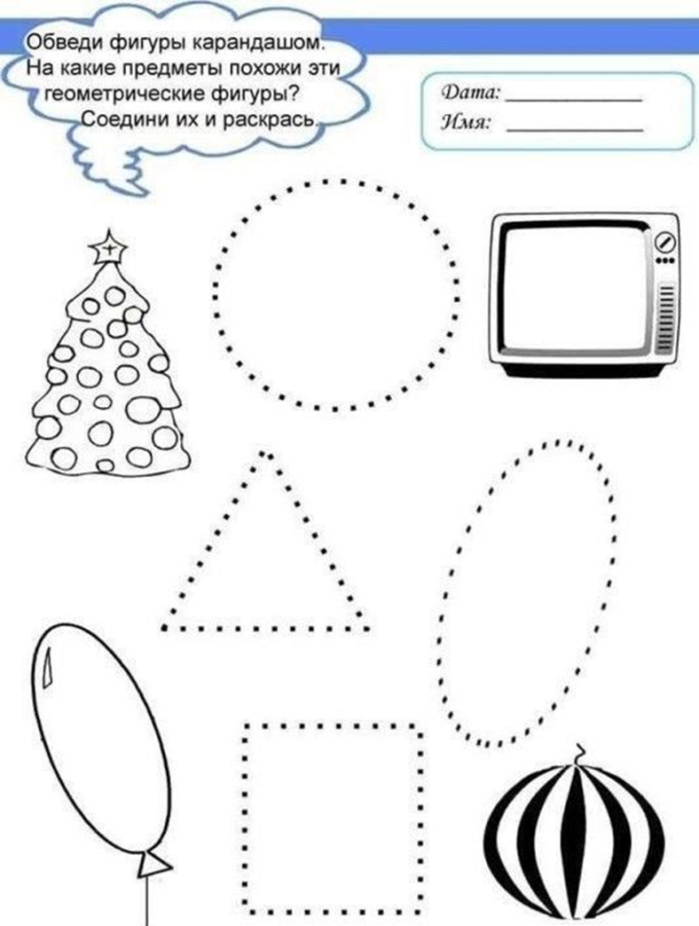 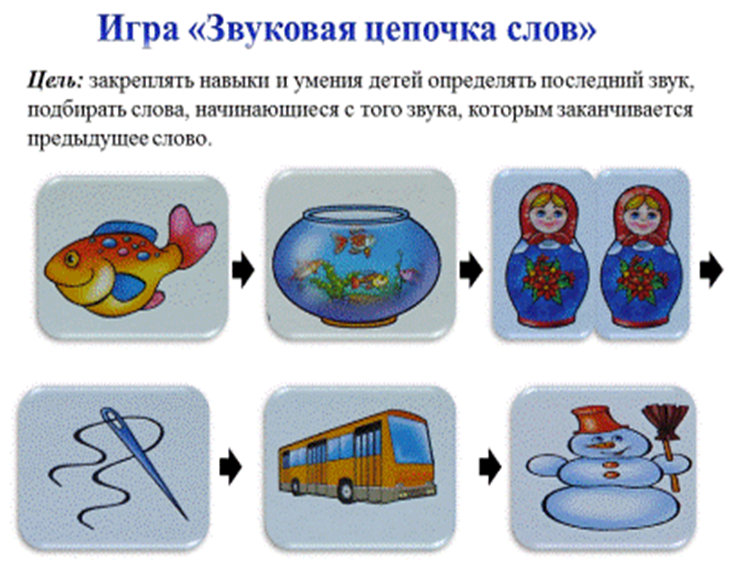 Дополнительные задания